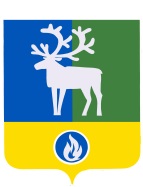 СЕЛЬСКОЕ ПОСЕЛЕНИЕ ПОЛНОВАТБЕЛОЯРСКИЙ РАЙОНХАНТЫ-МАНСИЙСКИЙ АВТОНОМНЫЙ ОКРУГ – ЮГРАСОВЕТ ДЕПУТАТОВ СЕЛЬСКОГО ПОСЕЛЕНИЯ ПОЛНОВАТРЕШЕНИЕот 14 октября 2019 года                                                                                                          № 24О внесении изменений в Положение о порядке управления и распоряжения муниципальным жилищным фондом сельского поселения Полноват 	В  соответствии  с постановлением Правительства Российской Федерации от 21 августа 2019 года № 1082 «Об утверждении Правил проведения экспертизы жилого помещения, которому причинен ущерб, подлежащий возмещению в рамках программы организации возмещения ущерба, причиненного расположенным на территориях субъектов Российской Федерации жилым помещениям граждан, с использованием механизма добровольного страхования, методики определения размера ущерба, подлежащего возмещению в рамках программы организации возмещения ущерба, причиненного расположенным на территориях субъектов Российской Федерации жилым помещениям граждан, с использованием механизма добровольного страхования за счет страхового возмещения и помощи, предоставляемой за счет средств бюджетов бюджетной системы Российской Федерации, и о внесении изменений в Положение о признании помещения жилым помещением, жилого помещения непригодным для проживания, многоквартирного дома аварийным и подлежащим сносу или реконструкции, садового дома жилым домом и жилого дома садовым домом», Совет  депутатов  сельского поселения Полноват р е ш и л:1. Внести в Положение о порядке управления и распоряжения муниципальным жилищным фондом сельского поселения Полноват, утвержденного решением Совета депутатов сельского поселения Полноват от 4 июня 2013 года № 18 «Об утверждении Положения о порядке управления и распоряжения муниципальным жилищным фондом сельского поселения Полноват» изменение, изложив подпункт 10.2.4 пункта 10.2 в следующей редакции: «10.2.4. Комиссия на основании заявления собственника помещения или заявления гражданина (нанимателя), либо на основании заключения органов государственного надзора (контроля) по вопросам, отнесенным к их компетенции, либо на основании заключения экспертизы жилого помещения, проведенной в соответствии с постановлением Правительства Российской Федерации от 21 августа 2019 года № 1082 «Об утверждении Правил проведения экспертизы жилого помещения, которому причинен ущерб, подлежащий возмещению в рамках программы организации возмещения ущерба, причиненного расположенным на территориях субъектов Российской Федерации жилым помещениям граждан, с использованием механизма добровольного страхования, методики определения размера ущерба, подлежащего возмещению в рамках программы организации возмещения ущерба, причиненного расположенным на территориях субъектов Российской Федерации жилым помещениям граждан, с использованием механизма добровольного страхования за счет страхового возмещения и помощи, предоставляемой за счет средств бюджетов бюджетной системы Российской Федерации, и о внесении изменений в Положение о признании помещения жилым помещением, жилого помещения непригодным для проживания, многоквартирного дома аварийным и подлежащим сносу или реконструкции, садового дома жилым домом и жилого дома садовым домом», проводит оценку соответствия помещения установленным требованиям и признает жилое помещение пригодным (непригодным) для проживания, а также признает многоквартирный дом аварийным и подлежащим сносу или реконструкции.».2. Опубликовать настоящее решение в бюллетене «Официальный вестник сельского поселения Полноват».3. Настоящее решение вступает в силу после его официального опубликования.  Временно исполняющий полномочияглавы сельского поселения Полноват                                                                   Е.У. Уразов